	                                           Пятый созыв     	Проект				Сорок девятое заседание         В соответствии со ст.ст. 28.1, 31, 32, 33, 51, 55 Градостроительного кодекса Российской Федерации, ст.16 Федерального закона от 06.10.2003 № 131-ФЗ «Об общих принципах организации местного самоуправления в Российской Федерации», постановлением Правительства Республики Башкортостан от 08.04.2022 №144 «Об особенностях градостроительной деятельности в Республике Башкортостан в 2022 году», Уставом городского округа город Октябрьский Республики Башкортостан, протоколом комиссии по подготовке и внесению изменений в Правила землепользования и застройки городского округа город Октябрьский Республики Башкортостан от 21.02.2024, Совет городского округа город Октябрьский Республики БашкортостанР Е Ш И Л:Внести в Правила землепользования и застройки городского округа город Октябрьский Республики Башкортостан, утвержденные решением Совета городского округа город Октябрьский Республики Башкортостан от 29 июня 2017 года №107, следующие изменения:а) приложение № 1 «Таблица №6 Градостроительные регламенты использования территорий в части видов разрешенного использования по территориальным зонам городского округа город Октябрьский» изложить в редакции согласно приложению №1 к настоящему решению;б) приложение № 2 «Таблица №7 Предельные размеры земельных участков и предельные параметры разрешенного строительства, реконструкции объектов капитального строительства» изложить в редакции согласно приложению №2 к настоящему решению;в) в приложении №4 «Карта градостроительного зонирования городского округа город Октябрьский Республики Башкортостан в части границ территориальных зон и зон с особыми условиями использования территории по требованиям градостроительного регулирования»:изменить границу территориальной зоны Ж подзоны ЖМ (жилая малоэтажная) на зону П (производственная) в отношении земельного участка с условным кадастровым номером 02:57:031104:ЗУ1, расположенного по адресу: Республика Башкортостан, г.Октябрьский, ул.Космонавтов, 7, согласно приложению №3 к настоящему решению;изменения границ территориальных зон ОД (общественно-деловая) и СХ-2 (размещение садоводческих, огороднических некоммерческих объединений) на зону Ж подзону ЖВ (жилая высотная высотой от 9-ти этажей) в отношении земельного участка с условным кадастровым номером 02:57:000000:ЗУ1, расположенного по адресу: Республика Башкортостан, г.Октябрьский, 28 мкр., в районе многоквартирного жилого дома №15 согласно приложению №4 к настоящему решению;изменить границу территориальной зоны Ж подзоны ЖМ (жилая малоэтажная) на зону П (производственная) в отношении земельных участков с кадастровым номером 02:57:020419:11 и под объектом капитального строительства с кадастровым номером 02:57:000000:1455, согласно приложению №5 к настоящему решению;изменить границу территориальной зоны ОПТ (территории общего пользования) на зону ОД (общественно-деловая) в отношении земельного участка с условным кадастровым номером 02:57:020113:34:ЗУ1, расположенного вблизи земельного участка с кадастровым номером 02:57:020113:95,  согласно приложению №6 к настоящему решению;изменить границу территориальной зоны ГЛ (городские леса) на зону ОПТ (территории общего пользования) в отношении земельных участков с кадастровыми номерами 02:57:040101:255, 02:57:040102:263;изменить границу территориальной зоны ОПТ (территории общего пользования) на зону ГЛ (городские леса) в отношении земельного участка с кадастровым номером 02:57:000000:4320;г) приложение № 6 «Карта градостроительного зонирования городского округа город Октябрьский Республики Башкортостан в части границ зон с особыми условиями использования территорий по санитарно-гигиеническим требованиям и наличию защитных зон объектов культурного наследия» изложить в редакции согласно приложению №7 к настоящему решению.2. Настоящее решение опубликовать в установленном порядке, обнародовать в читальном зале архивного отдела администрации городского округа город Октябрьский Республики Башкортостан и разместить на официальном сайте городского округа город Октябрьский Республики Башкортостан (http://www.oktadm.ru). 3. Настоящее решение вступает в силу со дня принятия.4. Контроль за выполнением настоящего решения возложить на комиссию по жилищно-коммунальному хозяйству, строительству, земельным вопросам, экологии и чрезвычайным ситуациям (Волков Ю.А.), первого заместителя главы администрации Черкашнева М.А.Председатель Советагородского округа	                                                                                       А.А. Имангуловг. Октябрьский«______»_____________2024 года№________БашЉортостан республиКаhыОКТЯБРЬСКИЙ ЉАЛАhЫЉала округы Советы452620,  Октябрьский ҡалаhы, Чапаев урамы, 23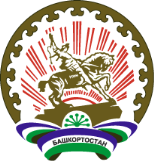 Республика  БашкортостанСОВЕТ ГОРОДСКОГО ОКРУГАГОРОД ОКТЯБРЬСКИЙ452620, город Октябрьский, улица Чапаева, 23      ҠарарРешениеО внесении изменений в Правила землепользования и застройки городского округа город Октябрьский Республики Башкортостан, утвержденные решением Совета городского округа город Октябрьский Республики                Башкортостан от 29.06.2017 №107О внесении изменений в Правила землепользования и застройки городского округа город Октябрьский Республики Башкортостан, утвержденные решением Совета городского округа город Октябрьский Республики                Башкортостан от 29.06.2017 №107